                                                                ПОСТАНОВЛЕНИЕ                                             Главы муниципального образования«Натырбовское сельское поселение»« 5» февраля  2021 г.                                              №  9 .                                              с.НатырбовоОб утверждении Порядка  проведения антикоррупционного мониторинга на территории  муниципального образования «Натырбовское  сельское поселение»            В соответствии с Федеральным законом от 25.12.2008 г. № 273-ФЗ «О противодействии коррупции»,                 руководствуясь Уставом муниципального   образования «Натырбовское сельское поселение»                                                                                П О С Т А Н О В Л Я Ю :Утвердить Порядок проведения антикоррупционного мониторинга на территории  муниципального образования «Натырбовское сельское поселение», согласно приложению.Настоящее постановление  обнародовать на информационном стенде в администрации    поселения  и разместить  на  официальном сайте администрации в сети Интернет  по адресу: //adm-natyrbovo.ru//.Настоящее Постановление вступает в силу со дня его обнародования.Глава муниципального образования«Натырбовское сельское поселение»                                    Н.В. Касицына                                                                                                                                                                Приложение № 1                                                                                                                                                  к Постановлению главы                                                                                                                           МО «Натырбовское сельское поселение»                                                                                                                                                   №  9  от « 5» февраля  2021г.Порядок  проведения антикоррупционного мониторинга на территории муниципального образования «Натырбовское  сельское поселение»Статья 1. Общие положения1. Порядок проведения антикоррупционного мониторинга на территории муниципального образования «Натырбовское сельское поселение» (далее – Порядок) разработан в соответствии с Федеральным законом от 25.12.2008 № 273-ФЗ «О противодействии коррупции», Федеральным законом от 02.03.2007 № 25-ФЗ «О муниципальной службе в Российской Федерации», и определяет порядок осуществления антикоррупционного мониторинга на территории муниципального образования «Натырбовское сельское поселение». 2. Настоящий Порядок устанавливает последовательность действий по проведению антикоррупционного мониторинга в муниципальном образовании «Натырбовское сельское поселение» (далее – МО «Натырбовское сельское поселение»), а также определяет перечень сведений, показателей и информационных материалов антикоррупционного мониторинга.3. Антикоррупционный мониторинг (далее – мониторинг) – периодическое наблюдение, анализ и оценка коррупции, коррупциогенных факторов и проявлений, а также мер по реализации органами местного самоуправления муниципального образования антикоррупционной политики, в том числе реализации плана по противодействию коррупции в МО «Натырбовское сельское поселение».4. Антикоррупционный мониторинг проводится путем сбора информации, анализа документов, проведения опросов, обработки и анализа полученных данных с целью оценки состояния коррупции, коррупциогенных факторов и результативности мер противодействия коррупции.5. Антикоррупционный мониторинг проводится межведомственной  рабочей группой для организации и проведения антикоррупционного мониторинга. Антикоррупционный мониторинг проводится не реже одного раза в год.6. Результаты антикоррупционного мониторинга являются основой для разработки проектов планов (программ) противодействия коррупции, используются в правотворческой и правоприменительной деятельности.Статья 2. Основные понятия, используемые в настоящем ПорядкеДля целей настоящего Порядка используются понятия, установленные Федеральным законом от 25.12.2008 № 273-ФЗ «О противодействии коррупции», а также:Комиссия по организации и проведению антикоррупционного мониторинга – рабочая группа, создаваемая Распоряжением администрации МО «Натырбовское сельское поселение» из числа представителей органа местного самоуправления МО «Натырбовское сельское поселение».Результаты работ по антикоррупционному мониторингу - зафиксированные в печатном виде и на электронных носителях:- обобщенная или структурированная аналитическая информация (отчеты) о результатах, осуществленных в ходе  проведения антикоррупционных мероприятий;- базы данных (статистическая отчетность, массивы анкет и др.).Статья 3. Цели антикоррупционного мониторинга1. Своевременное приведение муниципальных правовых актов органа местного самоуправления  в соответствие с действующим законодательством.2. Обеспечение разработки и реализации планов и программ противодействия коррупции путем учета коррупционных правонарушений и коррупциогенных факторов, проведения опросов и иных мероприятий с целью получения информации о проявлениях коррупции.3. Обеспечение оценки эффективности мер, реализуемых посредством планов и программ противодействия коррупции.Статья 4. Задачи антикоррупционного мониторинга1. Определение сфер деятельности в МО «Натырбовское сельское поселение» с высокими коррупционными рисками.2. Выявление причин и условий, способствующих коррупционным проявлениям.3. Оценка влияния реализации антикоррупционных мер на коррупционную обстановку в МО «Натырбовское сельское поселение».4. Выявление ключевых направлений повышения эффективности деятельности по противодействию коррупции, упреждению возможностей возникновения и действия коррупциогенных факторов и формирования антикоррупционного общественного мнения.5. Прогнозирование возможного развития коррупционной обстановки в зависимости от тенденций социально-экономической и общественно-политической ситуации  на территории МО «Натырбовское сельское поселение».6. Информирование органов государственной власти Республики Адыгея, органов местного самоуправления  Кошехабльского муниципального района,  и населения о реальном состоянии  дел в работе по противодействию коррупции в МО «Натырбовское сельское поселение».Статья 5. Основные этапы антикоррупционного мониторинга1. Образование комиссии по организации и проведению антикоррупционного мониторинга.2. Утверждение на заседании комиссии плана проведения антикоррупционного мониторинга.3. Разработка форм опросных листов социологического исследования для:- граждан;- предпринимателей;- муниципальных служащих.4. Разработка методики учета и проведения результатов социологического исследования.5. Проведение анализа статистических данных ОМВД России по Кошехабльскому району (по согласованию) о преступлениях коррупционного характера.6. Проведение мониторинга средств массовой информации по публикациям антикоррупционной тематики.7. Проведение анализа данных о результатах проведения антикоррупционной экспертизы нормативных правовых актов и их проектов.8. Проведение анализа данных ОМС МО «Натырбовское сельское поселение» о результатах проверок соблюдения муниципальными служащими запретов и ограничений, связанных с муниципальной службой.9. Проведение анализа выполнения плана мероприятий по противодействию коррупции в МО «Натырбовское сельское поселение».10. Оценка результатов социологического исследования и аналитических материалов, подготовленных в ходе проведения антикоррупционного мониторинга.11. Оценка эффективности реализации антикоррупционных мер.12. Подготовка сводного отчета о результатах проведения антикоррупционного мониторинга.13. Выработка на основе результатов антикоррупционного мониторинга предложений по повышению эффективности деятельности ОМС МО «Натырбовское сельское поселение» в сфере противодействия коррупции.14. Рассмотрение результатов антикоррупционного мониторинга на заседании комиссии по противодействии коррупции.15. Направление информации о результатах антикоррупционного мониторинга в Совет народных депутатов МО «Натырбовское сельское поселение».Статья 6. Проведение антикоррупционного мониторингаПри проведении антикоррупционного мониторинга осуществляется сбор информации следующего характера:1) о состоянии работы по планированию мероприятий антикоррупционной направленности и организации их исполнения администрацией МО «Натырбовское сельское поселение»;2) о состоянии работы по проведению антикоррупционной экспертизы муниципальных нормативных правовых актов и проектов муниципальных нормативных правовых актов ОМС МО «Натырбовское сельское поселение»;3) о соблюдении квалификационных требований для замещения должностей муниципальной службы;4) о соблюдении ограничений и запретов, связанных с прохождением муниципальной службы;5) о соблюдении требований к служебному поведению муниципальных служащих;6) о соблюдении лицами, замещающими муниципальные должности, обязанностей по представлению сведений о доходах, расходах, об имуществе и обязательствах имущественного характера;7) о работе комиссии по соблюдению требований к служебному поведению муниципальных служащих и урегулированию конфликтов интересов;8) о проведении профессиональной подготовки, переподготовки, повышения квалификации лиц, замещающих муниципальные должности;9) о совершенствовании работы кадровых служб и повышении ответственности должностных лиц за непринятие мер по устранению причин и условий, способствующих развитию  коррупции;10) о результатах реализации отдельных государственных полномочий, которыми наделены ОМС МО «Натырбовское сельское поселение»;11) об обеспечении доступа граждан к информации о деятельности ОМС МО «Натырбовское сельское поселение»;12) об обеспечении добросовестности, открытости, добросовестной конкуренции и объективности при осуществлении закупок товаров, работ, услуг для обеспечения муниципальных нужд;13) о реализации мероприятий, направленных на совершенствование порядка использования муниципального имущества, а также порядка передачи прав на использование такого имущества и его отчуждения;14) об оценке эффективности, результативности, правомерности (законности) и целевого характера использования бюджетных средств ОМС МО «Натырбовское сельское поселение»;15) о реализации мероприятий, направленных на использование современных механизмов предоставления муниципальных услуг;16) о результатах опроса общественного мнения в отношении качества предоставления населению муниципальных услуг администрацией МО «Натырбовское сельское поселение» и наличия (отсутствия) в процедуре оказания муниципальных услуг коррупциогенных факторов;17) о практике рассмотрения администрацией МО «Натырбовское сельское поселение» обращений граждан и юридических лиц, в том числе содержащих сведения о коррупционных правонарушениях;18) о формах и результатах участия общественных объединений, граждан в противодействии коррупции;19) о признаках коррупционных правонарушений, выявленных в администрации, а также о фактах привлечения к ответственности лиц, замещающих должности муниципальной службы;20) об организации и результатах проведения антикоррупционной пропаганды.Статья 7. Формы и методы проведения антикоррупционного мониторингаАнтикоррупционный мониторинг проводится в форме социологического опроса (анкетирования) населения, предпринимателей, муниципальных служащих, мониторинга средств массовой информации, анализа статистических сведений ОМВД  России по Кошехабльскому району(по согласованию), а также анализа данных, содержащих сведения, характеризующие состояние антикоррупционной деятельности ОМС МО «Натырбовское сельское поселение».При проведении антикоррупционного мониторинга используются:- методы социологических исследований;- системный метод;- синтетический и аналитический методы.Статья 8. Основные функции комиссии по организации и проведению антикоррупционного мониторингаКомиссия  по организации и проведению антикоррупционного мониторинга:1. Разрабатывает основные направления, задачи и методы проведения работ по изучению общественного мнения населения  о наиболее коррупционных сферах деятельности МО «Натырбовское сельское поселение» и оценке эффективности антикоррупционных мер.2. Обеспечивает организацию и проведение социологического опроса граждан, предпринимателей, а также муниципальных служащих.3. Проводит анализ статистической и иной информации ОМВД России  в Кошехабльском муниципальном  районе о степени распространенности коррупционных проявлений в деятельности ОМС МО «Натырбовское сельское поселение».4. Проводит на основе результатов социологического опроса граждан, предпринимателей, муниципальных служащих, мониторинга средств массовой информации Кошехабльского муниципального района, МО «Натырбовское сельское поселение» и статистических сведений ОМВД России в Кошехабльском районе анализ эффективности осуществляемых антикоррупционных мер.5. Вырабатывает предложения по внесению изменений в перечень сфер деятельности в МО «Натырбовское сельское поселение» с высокими коррупционными рисками.6. Готовит сводный отчет о результатах проведения антикоррупционного мониторинга и вносит его на рассмотрение в ОМС МО «Натырбовское сельское поселение».7. Вырабатывает предложения по повышению эффективности деятельности ОМС МО «Натырбовское сельское поселение» в сфере противодействия коррупции.Статья 9. Результаты антикоррупционного мониторинга1. Полученная комиссией информация анализируется, обобщается и оформляется в виде заключения. Заключение с предложениями по повышению эффективности деятельности ОМС МО «Натырбовское сельское поселение» в сфере противодействия коррупции направляется в комиссию по противодействию коррупции в администрации МО «Натырбовское сельское поселение». 2. Заключение рассматривается на заседании комиссии по противодействию коррупции в администрации МО «Натырбовское сельское поселение» не позднее пяти рабочих дней со дня получения заключения.После рассмотрения на заседании комиссии по противодействию коррупции в администрации МО «Натырбовское сельское поселение» заключение о результатах антикоррупционного мониторинга представляется главе администрации муниципального образования  «Натырбовское сельское поселение» для его утверждения.3. Заключение о результатах проведения антикоррупционного мониторинга на территории МО «Натырбовское сельское поселение», утвержденное главой администрации муниципального образования  доводится до сведения граждан посредством размещения в информационно-телекоммуникационной сети «Интернет» на официальном сайте администрации муниципального образования «Натырбовское сельское поселение»  и (или) публикуется в официальном печатном органе  - районной газете «Кошехабльские вести».Статья 10. Основные источники информации, используемые при проведении антикоррупционного мониторинга1. Данные официальной статистики ОМВД России по Кошехабльскому району  об объеме и структуре преступности коррупционного характера в деятельности ОМС МО «Натырбовское сельское поселение».2. Информационно-аналитические материалы ОМВД России по Кошехабльскому району, характеризующие состояние и результаты противодействия коррупции в ОМС МО «Натырбовское сельское поселение».3. Материалы социологических опросов населения по вопросам взаимоотношений граждан с органами, осуществляющими регистрационные, разрешительные и контрольно-надзорные функции, выявления наиболее коррупционных сфер деятельности и оценки эффективности реализуемых антикоррупционных мер.4. Материалы социологических опросов предпринимателей МО «Натырбовское сельское поселение» по вопросам их взаимоотношений с контролирующими и другими муниципальными органами.5. Результаты мониторинга средств массовой информации по публикациям антикоррупционной тематики.6. Материалы независимых опросов общественного мнения, опубликованные в средствах массовой информации.7. Информация ОМС МО «Натырбовское сельское поселение» о результатах проведения антикоррупционной экспертизы нормативных правовых актов и их проектов.8. Информация ОМС МО «Натырбовское сельское поселение» о результатах проверок соблюдения муниципальными служащими запретов и ограничений, связанных с муниципальной службой.9. Информация ОМС МО «Натырбовское сельское поселение» о мерах, принимаемых по предотвращению и урегулированию конфликта интересов на муниципальной службе.10. Материалы обобщения положительного опыта работы по противодействию коррупции, имеющегося в других муниципальных образованиях Республики Адыгея.УРЫСЫЕ ФЕДЕРАЦИЕАДЫГЭ РЕСПУБЛИКМУНИЦИПАЛЬНЭ  ГЪЭПСЫКIЭ ЗИIЭ «НАТЫРБЫЕ  КЪОДЖЭ ПСЭУПI»385434 с. Натырбово,ул. Советская № 52тел./факс 9-76-69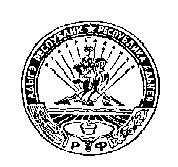 РОССИЙСКАЯ ФЕДЕРАЦИЯРЕСПУБЛИКА АДЫГЕЯМУНИЦИПАЛЬНОЕ ОБРАЗОВАНИЕ«НАТЫРБОВСКОЕ СЕЛЬСКОЕ ПОСЕЛЕНИЕ»385434 с. Натырбово, ул. Советская № 52тел./факс 9-76-69